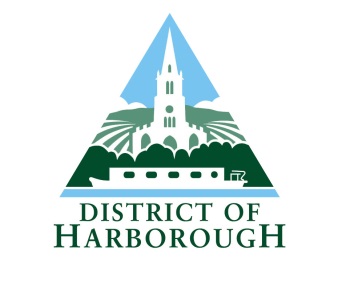 GREEN SPACES CONSULTATION-SUBMISSION FORMPlease complete the contact information below.TO BE COMPLETED AND RETURNED TO HARBOROUGH DISTRICT COUNCIL BY 15th  July 2016                                                                         May 2016GENERAL ANALYSISTHANK YOU FOR YOUR TIME IN COMPLETING THIS SUBMISSION FORM FOR GREEN SPACES. PLEASE RETURN ATTACHED TO AN EMAIL, TO MATTHEW BILLS m.bills@harborough.gov.uk Ref No.New site/Amendment/ deletion (select as appropriate)Name of Site / Reference of SiteType of Open Space (MARK ONE)Type of Open Space (MARK ONE)Type of Open Space (MARK ONE)Type of Open Space (MARK ONE)Type of Open Space (MARK ONE)Type of Open Space (MARK ONE)Type of Open Space (MARK ONE)Type of Open Space (MARK ONE)Type of Open Space (MARK ONE)Level of Use (please mark one)Level of Use (please mark one)Level of Use (please mark one)Level of Use (please mark one)Quality (please mark one)Quality (please mark one)Quality (please mark one)Quality (please mark one)Quality (please mark one)Quality (please mark one)Accessibility (please mark one)Accessibility (please mark one)Accessibility (please mark one)Accessibility (please mark one)Accessibility (please mark one)Accessibility (please mark one)Accessibility (please mark one)Ref No.New site/Amendment/ deletion (select as appropriate)Name of Site / Reference of SiteParks and GardensNatural and Semi Natural     Green SpacesGreen Corridors and greenwaysAmenity GreenspaceYoung People and ChildrenOutdoor Sports FacilitiesAllotments &  Community              GardensCemeteries &  ChurchyardsCivic Spaces                Ownership/ ManagementDescription of SpecificFacilitiesAvailableComments/ reason for nomination or representationBoundary of Site drawn on map (please tick)Site Labelled on the map with appropriate site number (please tick)High / SignificantOftenLow  / IInsignificantNo useVery GoodGoodAveragePoorVery PoorVery PoorVery GoodVery GoodGoodGoodAveragePoorVery Poor123456789101112131415161718